Name: _________________________________  Per: ________A hypothesis can either be true or false. The same is true of a conclusion. For a conditional statement to be true, the hypothesis and conclusion do not necessarily have to be true. Determine whether each conditional statement is true or false. If it is false, write a conclusion that proves the statement false.If yesterday was Thursday, then today is Friday. If a month has 30 days, then it is September. If an even number is not divisible by 2, then 9 is a perfect cube. If Omar is a high school student, then he attends PV High.If a student is taking a foreign language, then they speak Japanese.If points A, B, and C are collinear, then they lie on the same line. If an angle is acute, then it has a measure of 30°. Fill in the missing blanks to continue the pattern:
2, 4, ______ , 8, _______0, 1, 1, 2, 3, 5, ______ , ________↑, ↓, ←, →, ↑, _____ , ←, ________|, +,   ̶, |, +,   ̶, _______A, B, C, C, A, B, C, C, A, _______ , ________:o, , , :o, , _______ , ________Name: ___________________________ Per: _______Logic Problem: Dinner with the MontaguesUse the table to help you solve the logic problem. Each square represents a possible answer. Follow the rows and columns to find the correct combination. Draw a dot in a square for the answer where the vertical and horizontal squares meet. Draw an “x” in a square that isn’t the answer.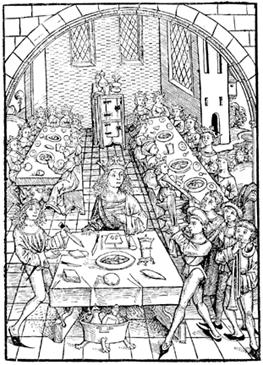 The Montague family sat down for dinner at the castle. They each got a meal: stewed veal, roasted pheasant, salt-cured pork loin, and fried trout. Each family member had a different side with their meal: muscat pears, chutney, apple chicken sausage, and black & sour cherries. Use the clues below to find out what each Montague ate for dinner.Mercutio enjoyed chutney as his side dishRomeo did not have fried trout or salt-cured pork loin as his meal, but he did have apple chicken sausageBenvolio ate fried trout, but did not have black & sour cherries as his sideThe person who had salt-cured pork loin had black & sour cherries as their side dishThe roasted pheasant dinner did not have apple chicken sausage as the sideStewed VealRoasted PheasantSalt-cured Pork LoinFried TroutMuscat PearsChutneyApple Chicken SausageBlack & Sour CherriesRomeoBenvolioMercutioBalthasarMuscat PearsChutneyApple Chicken SausageBlack & Sour Cherries